Wegtraject                               	    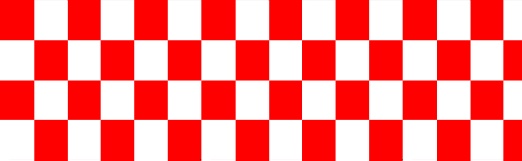 Overzicht strafpunten en uitsluitingenBij te laat starten loopt uw tijd door, vanaf het aangegeven tijdstip gewoon door. Tijdens het wegtraject is alleen stap en draf toegestaan.Wanneer u wordt ingehaald, stoppen en andere span doorlaten.Afwijken van de route, volte, stilstaan e.d. is niet toegestaan.Wegtraject is maximaal 13 km.Uw toegestane tijd is +1 of -1 minuut van de ideale tijd.Wegtraject dient uitgepeild en beschreven te zijn.Afstanden aanduiden per kilometer en laatste 500m.Tempo: pony’s    -> gemiddeld 10 km/h              Paarden -> gemiddeld 12 km/hTenzij het inschrijfformulier anders vermeld.Indien de organisatie kiest voor een hoger tempo, dan moet er een alternatief zijn voor A-pony’s tot 117 cm door middel van tijdsvergoeding of korter traject.Wegtraject verplicht meetellen in de einduitslag.U bent tijden het wegtraject een verkeersdeelnemer en is een veiligheidshelm en bodyprotector verplicht. OvertredingSanctieTe vroeg of te laat binnenkomen. Toegestane marge is +1 en -1 minuut van de ideale tijd+1 seconde per seconde te vroeg of te laatAfwijken van de route, voltes en keren+20 seconden